様式第二十四宅地造成又は特定盛土等に関する工事の標識〔注意〕１　１欄の工事主、４欄の工事施行者又は５欄の現場管理者が法人であるときは、名前は、当該法人の名称及び代表者の名前を記入してください。２　２、３、９及び10欄は、許可証の交付を受けた工事においては、当該許可証の許可番号、許可期間をそれぞれ記入してください。済標識済標識１工事主の住所名前見　取　図２許可番号第　　　　　号第　　　　　号第　　　　　号見　取　図３許可又は届出年月日年　　月　　日年　　月　　日年　　月　　日見　取　図４工事施行者の名前見　取　図５現場管理者の名前見　取　図６盛土又は切土の高さメートルメートルメートル見　取　図７盛土又は切土をする土地の面積平方メートル平方メートル平方メートル見　取　図８盛土又は切土の土量盛土立方メートル立方メートル見　取　図８盛土又は切土の土量切土立方メートル立方メートル見　取　図９工事着手予定年月日年　　月　　日年　　月　　日年　　月　　日見　取　図10工事完了予定年月日年　　月　　日年　　月　　日年　　月　　日見　取　図11工事に係る問合せを受けるための工事関係者の連絡先見　取　図12許可又は届出担当の部局名称連絡先見　取　図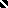 